                     7088  с. Иваново , Област Русе , ул. “Олимпийска” 75                          тел.: 08116/22-53, факс: 08116/28-70, e-mail: obshtina@ivanovo.bgПРОЕКТНАРЕДБА ЗА ИЗМЕНЕНИЕ И ДОПЪЛНЕНИЕ НА НАРЕДБА№ 10за реда на придобиване, управление и разпореждане с имоти и вещи – общинска собственостВНОСИТЕЛ: ГЕОРГИ МИЛАНОВ - Кмет на Община ИвановоНа основание чл. 26, ал. 3 от Закона за нормативните актове, проектите на нормативни актове се публикуват за обществени консултации. С оглед изложеното, определям 30-дневен срок от публикуване на настоящия проект за изменение и допълнение на Наредба № 10 за реда на придобиване, управление и разпореждане с имоти и вещи – общинска собственост, в който заинтересованите лица могат да подават своите предложения и становища на e-mail адрес: obshtina@ivanovo.bg.МОТИВИ:Причините, налагащи промените в цитираната наредба, са  предоставяните от Община Иваново услуги да съответстват и да се синхронизират с нормите на действащото законодателство. След последното изменение на Наредба № 10 за реда на придобиване, управление и разпореждане с имоти и вещи – общинска собственост, в Община Иваново постъпи писмо с вх. № 06-01-63/ 09.03.2020 г. на Областния управител на Област Русе относно предложение за изменение на Наредба № 10. След извършена проверка на Решение № 69/20.02.2020 г. на Общински съвет – Иваново, с което е приета Наредба за изменение и допълнение на Наредба № 10, областният управител е установил наличие на текстове от наредбата, които не са в синхрон с нормативни актове от по-висока степен.След като се запознах с изложените в горепосоченото писмо констатации относно противоречието на някои разпоредби с такива на нормативни актове от по-висока степен, установих нужда от изменение на чл. 13 и чл. 33 от Наредбата, чиито редакции следва да се съобразят с разпоредби от Закона за наследството, Закона за устройство на територията и Закона за собствеността.На първо място в действащата редакция на чл. 13, ал. 1, т. 1 от Наредбата е регламентирано, че Общината придобива право на собственост върху имоти и вещи при липса на наследници на физическо лице, при отказ на всички наследници да приемат наследството или при изгубване на правото на всички наследници да приемат наследството, съгласно ЗН. Според областния управител цитираната разпоредба е неточна и непълна, доколкото същата предвижда придобиването на всякакъв вид вещи, а всъщност предметът на  наследство, което е допустимо да бъде получено от община е ограничен с разпоредбата на чл. 11 от Закона за наследството. Следва да бъдат изброени видовете вещи, които подлежат  на придобиване по наследство от Община Иваново - движимите вещи, жилищата, ателиетата и гаражите, както и парцелите и имотите, предназначени предимно за жилищно строителство, които се намират на нейна територия. Изброяването на вещите ще предотврати неправилното тълкуване на нормативния акт и ще даде по-голяма яснота относно кои вещи могат да се наследяват от Общината. В следващите алинеи на чл. 13 от Наредбата се регламентира процедурата по приемане на наследство. На основание горепосочения член от Наредба № 10, кметовете на кметства дават информация за имотите и вещите, които могат да се наследят от Общината, след което се изготвя доклад от служител на Общинска собственост и кметът на общината издава заповед за актуване на имота или заприходяването на движимите вещи. Съгласно правната теория и наложената практика Общината приема наследство само по опис по аргумент на чл. 61 от Закона за наследството с цел ограничаване на обема на отговорността й. Тази разпоредба следва да бъде изменена така, че да регламентира ограничението за приемане на наследство по опис.На второ място в чл. 33 на Наредбата се определя реда за изземване на недвижим имот след като е изтекъл срока по чл. 67 от Закона за собствеността. Съображението на областният управител е, че самото изтичане на давностния срок не може да бъде основание за издаване на заповед за изземване, защото давността не се прилага служебно и следва да има позоваване от страна на суперфициента. Освен това е удачно самото производство да започне след уведомяване на суперфициара и осигуряването на срок за доброволно предаване владението върху вещта. Процедурата следва да се реализира само при липсата на пречки за прилагането на чл. 67 от ЗС, като тук спада ограничението на § 11 от ПР на ЗУТ, според който петгодишен давностен срок не тече и не се прилага когато правото на строеж е получено като обезщетение за отчужден недвижим имот. От тук следва, че производството по изземване при нереализирано право на строеж трябва да се съобрази с момента на изтичането на давността за суперфициара и ограничената приложимост на чл. 67 от ЗС. Предвидените изменения и допълнения целят синхронизиране на разпоредбите на Наредбата с такива на по-висши нормативни актове, както и недопускане възможността за различно тълкуване на подзаконовия нормативен акт. 	Предвид гореизложеното считам, че Наредба № 10 за реда на придобиване, управление и разпореждане с имоти и вещи – общинска собственост следва да бъде изменена и допълнена.II.    За прилагането на новата наредба не са необходими финансови средства.III. Очакваните резултати от прилагането на актуализирания вариант на наредбата са свързани с уеднаквяване на подзаконовия нормативен акт от местно ниво с националното законодателство.IV. Проектът на наредбата е изготвен в съответствие с актове от по-висока степен в Република България и с тези на Европейския съюз.ПРОЕКТ на Наредба за изменение и допълнение на Наредба № 10 за реда на придобиване, управление и разпореждане с имоти и вещи – общинска собственост.§ 1. В глава втора „Придобиване на имоти и вещи“, чл. 13 се изменя, както следва:„Чл. 13. (1) Общината придобива по право собственост: 		1. върху движимите вещи, жилищата, ателиетата и гаражите, както и парцелите и имотите, предназначени предимно за жилищно строителство, които се намират на  територия на Общината, при липса на наследници, при отказ на всички наследници да приемат наследството или при изгубване на правото на всички наследници да приемат наследството, съгласно ЗН;		2. чрез придобивна давност;		3. в други случаи, предвидени с нормативен акт.	(2) Приемането на наследство по ал. 1, т. 1 се извършва по реда на чл. 61, ал. 2 от ЗН.“ § 2. В глава втора „Придобиване на имоти и вещи“, се създава нов чл. 13а както следва:„Чл. 13а. (1) Информация за наличие на безстопанствен имот се предоставя от кмета или кметския наместник на съответното населено място на кмета на Общината.(2) Производството по завземане на безстопанствен имот започва с уведомяване на лицата, за които се установи от имотния регистър, поддържан в Службата по вписвания, че са носители на вещни права върху имота. Уведомяването се осъществява по реда на АПК. 	(3) В случай, че от справката по предходната алинея не се установи наличие на собственик на имота и липсват данни за други носители на вещни права, на интернет страницата на общината се публикува съобщение за започване на производство по завземане на безстопанствен имот, като същото се поставя и на информационните табла в сградата на общината и в съответното кметство по местонахождение на имота.  (4) След изтичане на едномесечен срок от уведомяването по ал. 2, съответно от публикуване на съобщението по ал. 3, кметът на общината със Заповед назначава комисия, състояща се от служител от общинска собственост, служител на „УТ” и кметът/кметският наместник на съответното населено място.(5) Комисията съставя констативен протокол за вида, размера, местоположението и състоянието на имота.	(6) Кметът на общината издава заповед за завземане на имота, която съдържа мерките, които трябва да се извършат за привеждането му в състояние да бъде използван по предназначение. Същата се публикува на официалната интернет страница на общината и се поставя на информационното табло в административната й сграда.(7) Завладеният имот се управлява съобразно реда за управление на съответния вид имот – частна общинска собственост, указан в тази наредба или в наредбата по чл. 45а от ЗОС.(8) След изтичане на десетгодишен срок от издаване на заповедта по ал. 6, кметът на Общината внася доклад до Общинския съвет, който следва да съдържа данни за непрекъснато владение на имота. (9) Общинският съвет с Решение прогласява придобивната давност по отношение на завладения имот и се издава акт за общинска собственост.“§ 3. В глава трета „Управление на имоти и вещи общинска собственост“, в раздел III „Управление и отдаване под наем на имоти – частна общинска собственост“, чл. 33 се изменя, както следва:„Чл. 33. (1) Общината започва производство по изземване на недвижим имот след изтичане на давностния срок по чл. 67 от Закона за собствеността (ЗС), ако в него не е реализирано отстъпеното право на строеж, пристрояване или надстрояване на физическо или юридическо лице и при липса на пречки за изземването му. (2) В случаите по предходната алинея кметът на Общината със заповед назначава комисия, която извършва проверка на място. Проверката приключва с изготвяне на констативен протокол, съдържащ данни за приобретателя на правото на строеж, степента на реализация на строежа и заключение на комисията. (3) Въз основа на съставения констативен протокол, главният архитект на общината издава удостоверение за липса на реализиран строеж или за степента на реализацията му (при частична реализация).(4) Кметът на Общината изпраща уведомително писмо до суперфициара за започване на производството по изземване, в което се позовава на изтеклата давност по ал. 1, както и протокола на комисията по ал. 2.(5) След като бъде връчено уведомителното писмо по ал. 4, кметът на Общината издава заповед за изземване на имота, като на суперфициара се дава подходящ срок доброволно да предаде владението върху имота. Заповедта се съобщава на приобретателя на правото на строеж по реда на Административно-процесуалния кодекс (АПК). (6) След доброволното предаване на имота или влизане в сила на заповедта по ал. 5, се прави отбелязване в акта за частна общинска собственост от длъжностно лице в „Общинска собственост“.“§ 4. В Заключителните разпоредби се създава нов § 12, както следва:„§ 12. Настоящата наредба влиза в сила от ……………… “ВНОСИТЕЛ:/П/ГЕОРГИ МИЛАНОВКмет на Община Иваново,Област Русе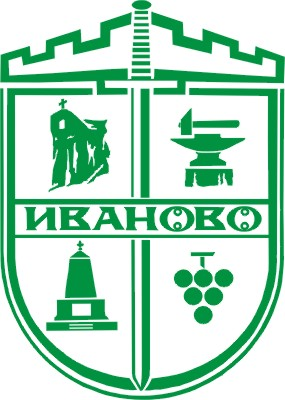 